Picasso Faces				Mrs. Riley: Art and Humanities-JuniorsAfter learning about contemporary art, lets make some!Directions: Do a drawing of a face, could be yours, using simple geometric shapes and solid colors. Feel free to rearrange features and put them in strange places or make things look silly. Fully color your drawings and outline bold and dark. See examples below.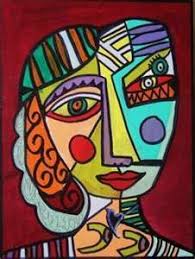 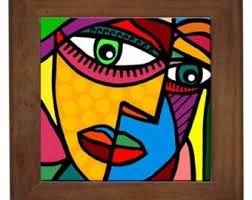 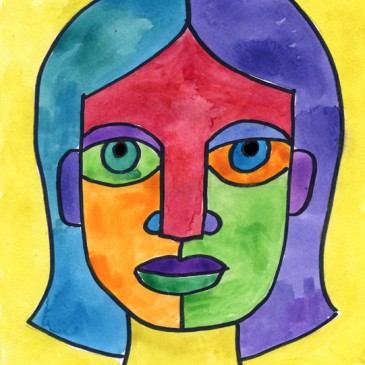 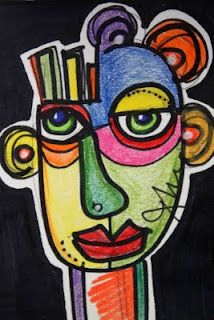 